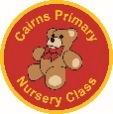 Dear Parents/Carers,                                                                                                          APRIL 2019Lots has been happening since our last newsletter. We hope you enjoyed the stay and play sessions; we really enjoyed having all the parents and carers in to help us with our Eco mission. The stay and play sessions were well attended and we always enjoy having parents in to work with us. There are also important dates for your diary as there are lots of exciting things happening in Nursery over the coming months. 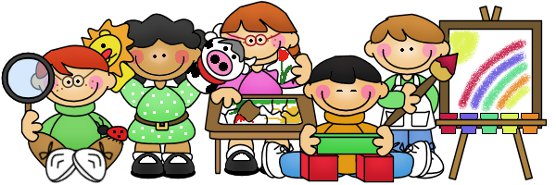 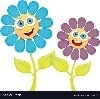 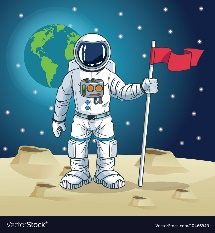 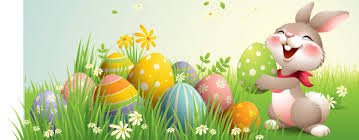 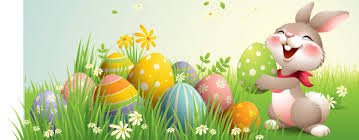 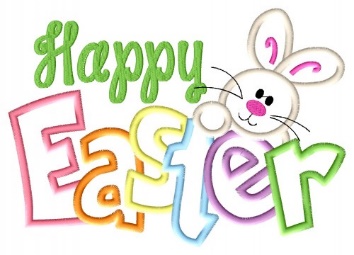 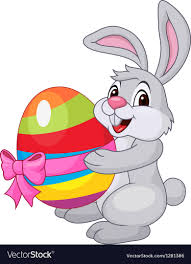 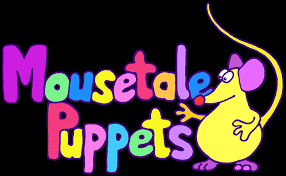 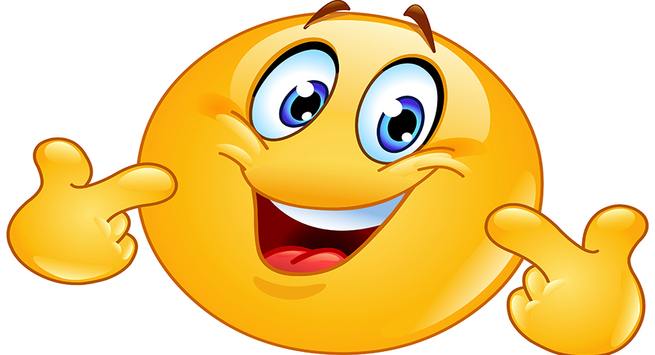 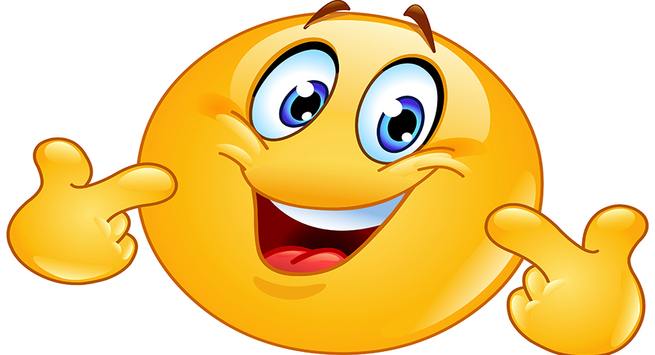 